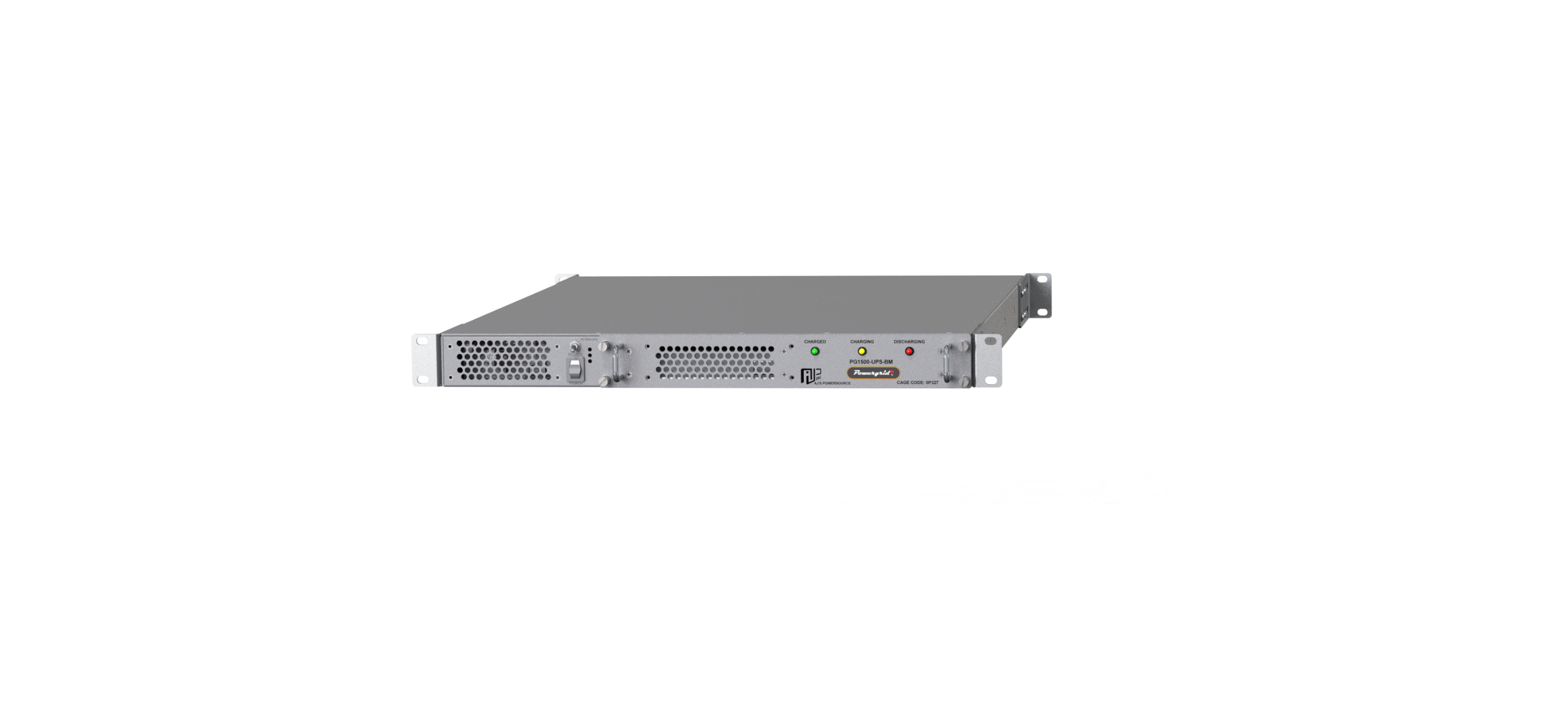 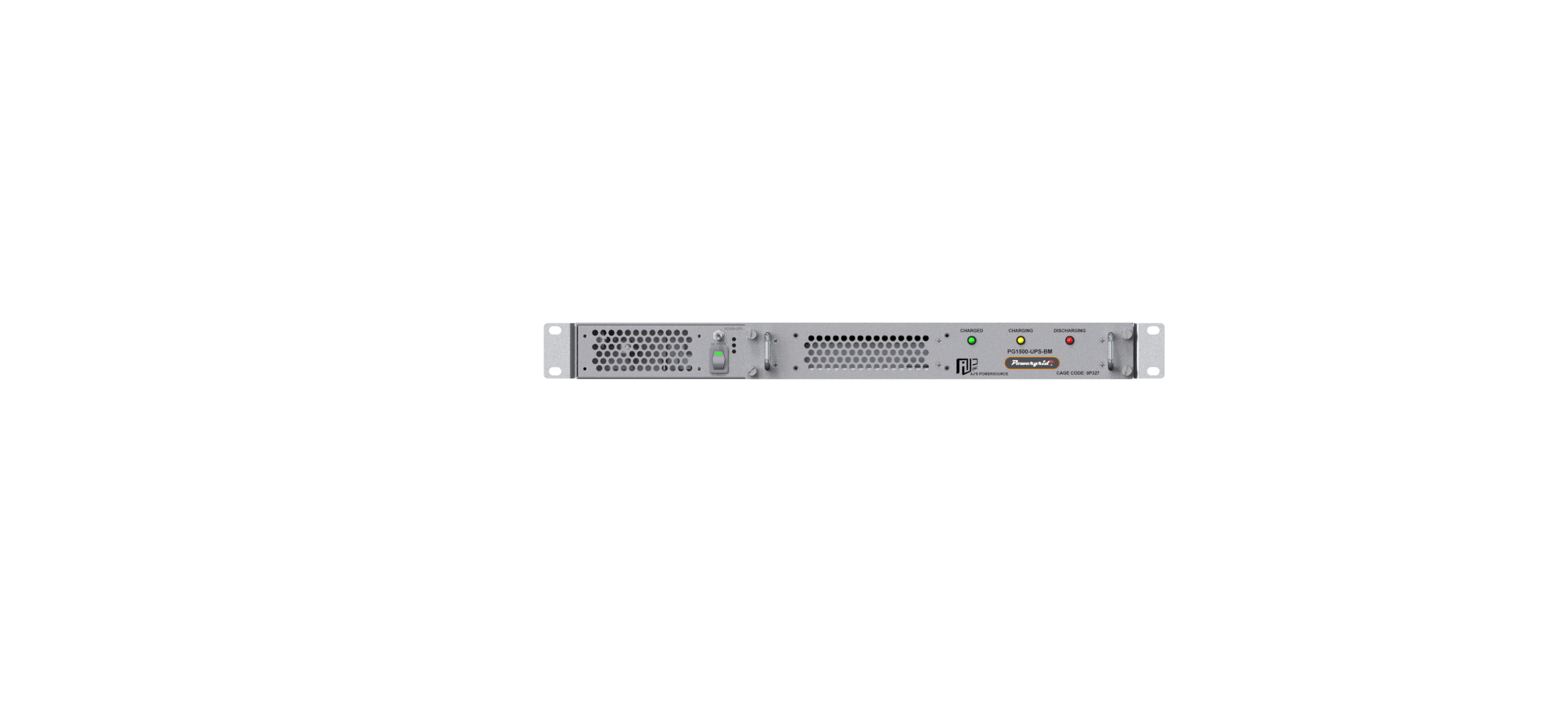 PG1500-UPS Front View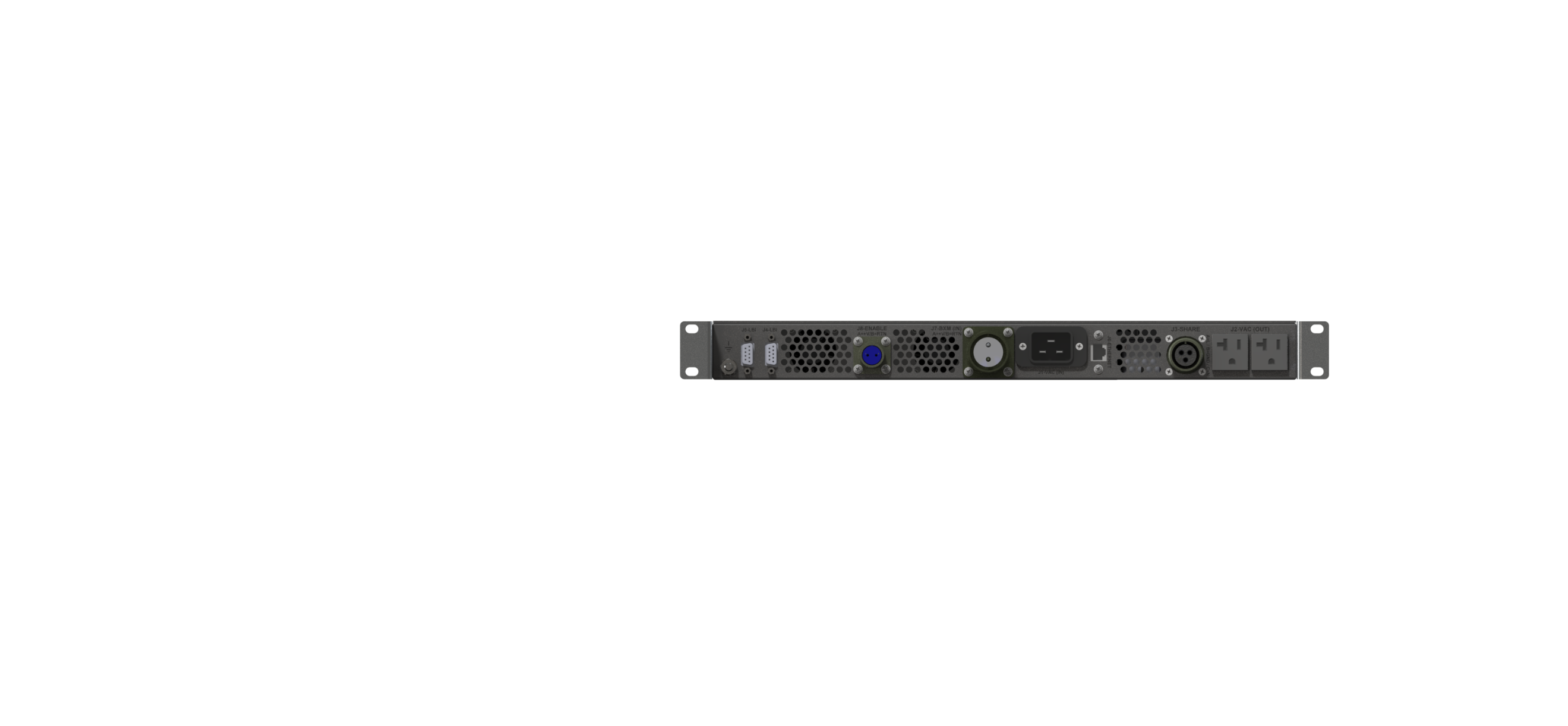 PG1500-UPS Rear View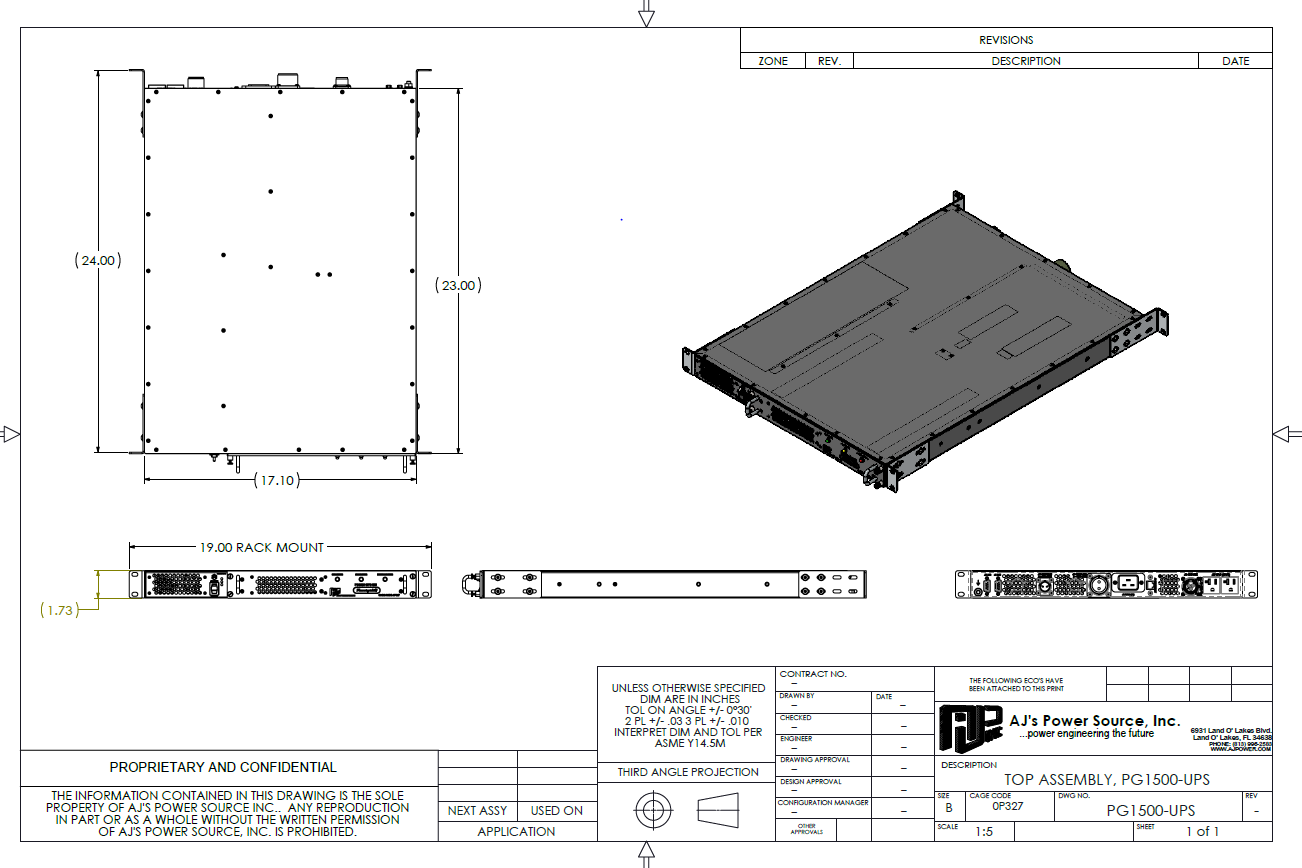 PG1500-UPS   Mechanical DrawingSPECIFICATIONVALUEUNITSAC OutputRated Voltage120 Pure Sine Wave (±5%)VoltsFrequency60 (±0.25%)HertzRated Max. Current10 AmpsMaximum Rated Power 1500VA (0.8PF), 1200W (w/resistive load)PhaseSingleTotal Harmonic Distortion<5 (w/resistive load)%Run Time on Battery>10 (at 25°C, 80% Load, zero at or below 0C)Note that at a 30W load battery time will be >800 minutes.MinutesTransfer Time to BatteryInstant, On-Line conversion, Internal Ac/Dc converter provides full power down to 85Vac input, below 85Vac input, internal batteries support the load.  On-Line battery support enables high in-rush loads that internal Ac/Dc power supply cannot support.AC InputVoltage Range100 – 264 (phase to phase or phase to neutral)Volts ACNominal Voltage115/230Volts ACFrequency Range47 – 63, 100-264Vac, 393-407 115VacHertzNominal Current14 @ 115VAmps ACInrush Current (typical)50Amps ACPower Factor (typical)>0.98 @ 230VAC (full load)Leakage Current<3 @ 230VACmAmps ACEfficiency (typical)>80 @ 120VAC (Input to Output)%ConversionDoubleBatteryRating48VdcTypeLithium Iron PhosphateCapacity5.7AhHot-SwappableYes (when on AC Input)Replacement TimeLess than one minuteRecharge Time5 Hours to 95% after full dischargeBXM InputVoltage Range41 – 56 (Minimum Input Voltage Turn-ON ≥42VDC)VdcNominal Voltage48VdcNominal Current60AdcInrush Current (typical)120@48VAdcEfficiency (typical)>84%ConversionSingleSPECIFICATIONVALUEUNITSFront Panel IndicatorsBattery StatusGreen=Charged, Yellow=Charging, Red=DischargingSwitch LEDGreen=Unit OnFront Panel ControlOn/Off SwitchWhen on, enables UPS outputAlarm DisableEnable/disable the audible alarm sounderSNMP v1AC Input present, BXM Input present, Battery Status (charged, charging, discharging), AC Output Active, Over TemperatureRear ConnectorsAC Output2 x NEMA 5-15/20R receptaclesJ2AC InputIEC 320/C20 male receptacleJ1AC Load Share*Type MS3102E16-10SJ3Pin A = Line, Pin B = Ground, Pin C = NeutralLoad Share Interface*Female Sub-D 9 PinJ4, J5* Allows units to be stacked for increase in power handling capability, provides synchronization between units (not used in single UPS installation)Ethernet RJ-45, standard Ethernet pin out (SNMP communications)J6Emergency CutoffMS3102E12S3S, Pin A = +V, Pin B = -VContact closureOpen = output enabled, Closed via external switch = output disabledJ8BXM InputMS3102E20-23P, Pin A = +Vin, Pin B = -Vin (only used when PG-BXM is present)J7Safety Ground Stud¼ -20 Stud (Rear Panel)ProtectionOver LoadYesOutput Short CircuitYesOver TemperatureYesAC Input ProtectionYesIsolationAC Input to AC OutputYes, DoubleBXM Input to AC OutputYes, DoubleSPECIFICATIONVALUEUNITSEnvironmentalOperating Temperature Range–20 to +50*0CStorage Temperature Range–40 to +65*0CWorking Humidity95 non-condensing*%Altitude 10, 000 (Operating) Derate by 25% (900W) at 15,000 / 40,000 (Non-Operating)*feetFungusMIL-STD-810G, method 508*Sand and DustMIL-STD-810G* (w/Optional Filters)VibrationMIL-STD-810G*Functional ShockMIL-STD-810G*EMIMIL-STD-461FCE102, RE102** Designed to meet, lab testing required for formal certificationPhysical PropertiesDimensions1.735H x 17.1W x 23D inchMounting1U 19 Inch Rack (adjustable mounting depth)Weight27lbs.MaterialAluminumColor/FinishGray